МУНИЦИПАЛЬНОЕ АВТОНОМНОЕ ДОШКОЛЬНОЕ ОБРАЗОВАТЕЛЬНОЕ УЧРЕЖДЕНИЕ "ДЕТСКИЙ САД № 83 ОБЩЕРАЗВИВАЮЩЕГО ВИДА" Г. ПЕЧОРАПо результатам проведения Независимой оценки в 2023 годуВаше мнение формирует
официальный рейтинг организации: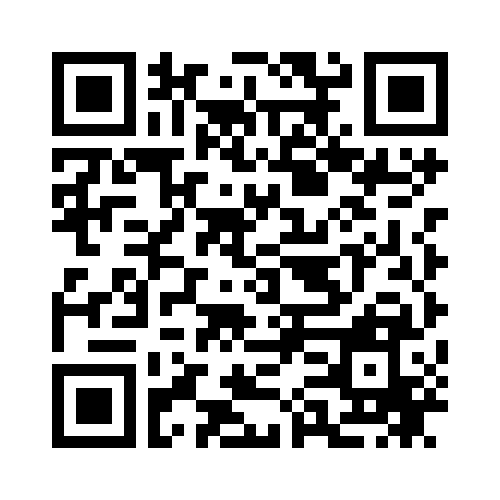 Анкета доступна по QR-коду, а так же по прямой ссылке: https://bus.gov.ru/qrcode/rate/533750bus.gov.ru